Publicado en Barcelona el 11/12/2013 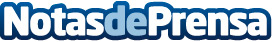 Trojan Solutions abre delegación de mantenimiento informatico en Madrid Después una trayectoria de más de 14 años en Barcelona, Trojan Solutions consolida su apuesta por el mercado nacional con la apertura de una nueva delegación en Madrid.Datos de contacto:Trojan Solutions 933 777 994Nota de prensa publicada en: https://www.notasdeprensa.es/trojan-solutions-abre-delegacin-de-mantenimiento-informatico-en-madrid Categorias: Programación Ciberseguridad http://www.notasdeprensa.es